PODALJŠANO BIVANJE 4.IN 5. RAZRED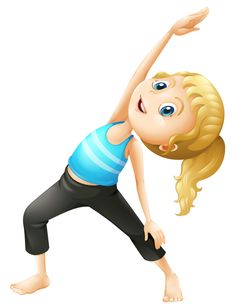 Pripravila: Urška RazingarTELOVADI S KOCKOČas je za telovadbo. Vse kar potrebuješ je igralna kocka in nekaj dobre volje. Gremo!!!!!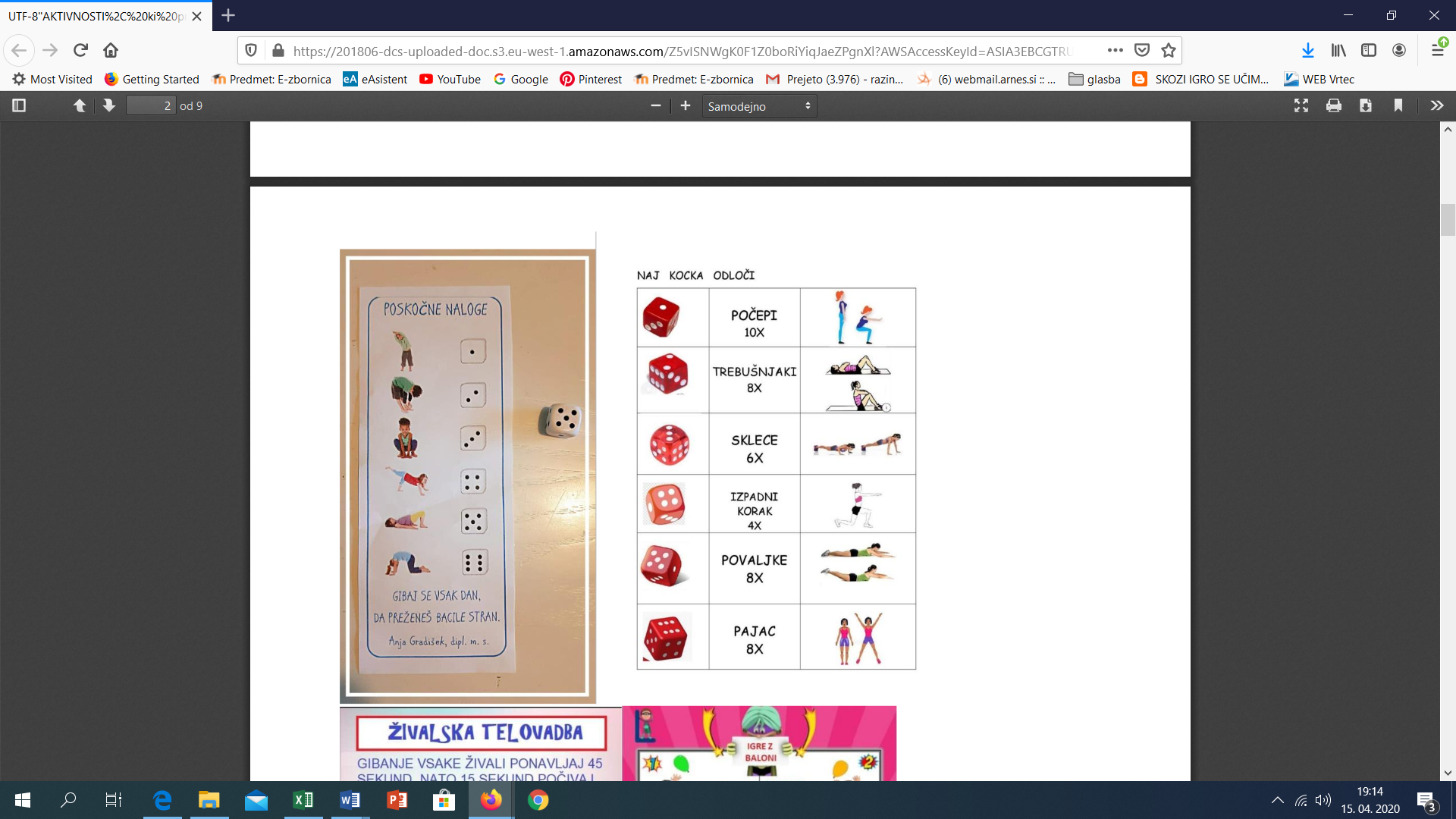 PTIČEK IZ VOLNEKo zjutraj odpreš okno, tvoja ušesa poboža zvok ptičjega petja. Izdelaj si svojega ptička iz volne in ga postavi na okensko polico. Kaj pa veš, morda začne tudi on peti. Navodila najdeš na spodnji povezavi.https://www.pinterest.com/pin/807411039432783334/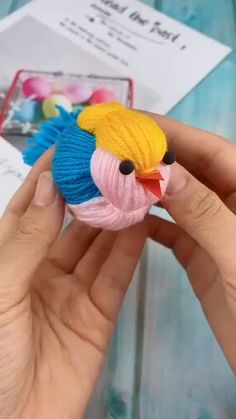 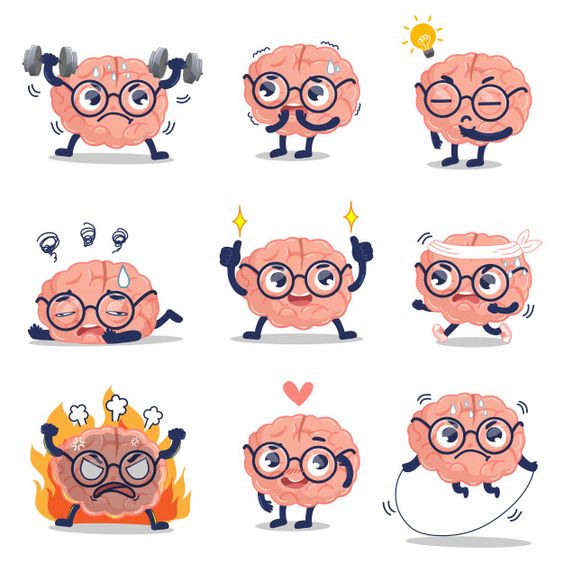 VAJE ZA MOŽGANČKEPo celem tednu počitnic se prileže razmigavanje možgančkov. Pred teboj je nova vaja. Tokrat istočasno uporabljaš roko in nogo na isti strani telesa. Z  levo roko riši  ležeči krog v desno smer, istočasno z levo nogo riši krog v levo smer. Enako naredi še z desno roko in nogo.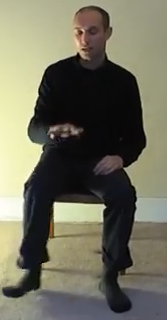 